29.09.2021					г. Торжок					         № 429   О внесении изменений в муниципальную программу «Совершенствование управления общественными финансами Торжокского района на 2021-2023 годы»На основании статьи 179 Бюджетного кодекса Российской Федерации, постановления администрации Торжокского района от 30.07.2013 № 443                           «О Порядке принятия решений о разработке муниципальных программ, формирования, реализации и проведения оценки эффективности реализации муниципальных программ муниципального образования «Торжокский район», администрация Торжокского района постановляет:1. Внести в муниципальную программу «Совершенствование управления общественными финансами Торжокского района на 2021 - 2023 годы», утвержденную постановлением администрации Торжокского района от 30.12.2020 № 526 (далее – муниципальная программа), следующие изменения:1.1. в паспорте муниципальной программы раздел «Объемы и источники финансирования муниципальной программы по годам ее реализации в разрезе подпрограмм» изложить в следующей редакции: «                                                                                                                           »;1.2. в разделе III Подпрограммы 1 «Обеспечение сбалансированности и устойчивости бюджетов сельских поселений», подраздел «Объем финансовых ресурсов, необходимый для реализации Подпрограммы 1» изложить в следующей редакции:«Объем финансовых ресурсов, необходимый для реализации Подпрограммы 1Общий объем бюджетных ассигнований, выделенный на реализацию Подпрограммы 1 «Обеспечение сбалансированности и устойчивости бюджетов сельских поселений» составляет 8 513,0 тыс. руб.Объем бюджетных ассигнований, выделенный на реализацию Подпрограммы 1 «Обеспечение сбалансированности и устойчивости бюджетов сельских поселений» по годам реализации муниципальной программы в разрезе задач, приведенных в таблице 1.Таблица 1»;1.3. в разделе V «Объем ресурсов, необходимых для реализации Программы» изложить в следующей редакции:«Объем ресурсов, необходимых для реализации ПрограммыОбъем финансирования по годам:на 2021 год – 14 117,1 тыс. руб.на 2022 год – 8 325,7 тыс. руб.на 2023 год – 8 558,2 тыс. руб.».1.4. Приложение к муниципальной программе Торжокского района «Совершенствование управления общественными финансами Торжокского района на 2021 - 2023 годы», характеристику муниципальной программы муниципального образования Тверской области «Торжокский район» «Совершенствование управления общественными финансами Торжокского района на 2021 - 2023 годы», изложить в следующей редакции (прилагается).2. Настоящее постановление подлежит официальному опубликованию и размещению на официальном сайте администрации Торжокского района в информационно-телекоммуникационной сети «Интернет».Глава Торжокского района							        Е.В. Хохлова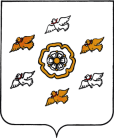 АДМИНИСТРАЦИЯ ТОРЖОКСКОГО РАЙОНА ТВЕРСКОЙ ОБЛАСТИАДМИНИСТРАЦИЯ ТОРЖОКСКОГО РАЙОНА ТВЕРСКОЙ ОБЛАСТИАДМИНИСТРАЦИЯ ТОРЖОКСКОГО РАЙОНА ТВЕРСКОЙ ОБЛАСТИПОСТАНОВЛЕНИЕПОСТАНОВЛЕНИЕПОСТАНОВЛЕНИЕОбъемы и источники финансирования муниципальной программы по годам ее реализации в разрезе подпрограммОбщий объем финансирования муниципальной программы за счет средств бюджета Торжокского района: 2021 год в сумме – 14 117,1 тыс. руб., в том числе:Подпрограмма 1 -  6 621,1 тыс. руб.Обеспечивающая подпрограмма – 7 496,0 тыс. руб.2022 год в сумме -  8 325,7 тыс. руб., в том числе:Подпрограмма 1 –  829,7 тыс. руб.Обеспечивающая подпрограмма – 7 496,0 тыс. руб.2023 год в сумме -  8 558,2 тыс. руб., в том числе:Подпрограмма 1 -  1 062,2 тыс. руб.Обеспечивающая подпрограмма –  7 496,0 тыс. руб.Годы реализации муниципальной программыОбъем бюджетных  ассигнований, выделенный на реализацию подпрограммы 1 «Обеспечение сбалансированности и устойчивости бюджета  тыс. руб.Объем бюджетных  ассигнований, выделенный на реализацию подпрограммы 1 «Обеспечение сбалансированности и устойчивости бюджета  тыс. руб.Объем бюджетных  ассигнований, выделенный на реализацию подпрограммы 1 «Обеспечение сбалансированности и устойчивости бюджета  тыс. руб.Итого тыс. руб.Задача 1Повышение эффективности бюджетных расходов и совершенствование системы управления бюджетным процессомЗадача 2Развитие доходного потенциала и повышение эффективности управления муниципальным имуществом Торжокского районаЗадача 3Повышение эффективности системы межбюджетных отношений в Торжокском районе2021 год0,00,06 621,16 621,12022 год0,00,0829,7829,72023 год0,00,01 062,21 062,2Всего0,00,08 513,08 513,0